]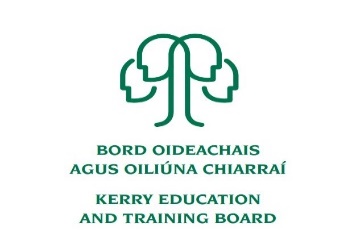 Is gníomhaireacht reachtúil oideachais agus oiliúna é Bord Oideachais agus Oiliúna Chiarraí (BOO Chiarraí) atá lonnaithe i gCo. Chiarraí agus a bunaíodh de réir fhorálacha Acht na mBord Oideachais agus Oiliúna 2013. Cuireann BOO Chiarraí Bunscolaíocht, Iarbhunscolaíocht agus Breisoideachas agus Oiliúint ar fáil i gCo. Chiarraí. Tá os cionn 1,100 fostaí ag an mBOO, buiséad bliantúil thart ar €52 milliún, 36 Ionad Breisoideachais agus Oiliúna, agus tá Ceannoifig na heagraíochta lonnaithe i dTrá Lí, Co. Chiarraí. Fáiltíonn BOO Chiarraí roimh iarratais le háit a fháil ar an bpainéal thuas a d’fhéadfadh teacht chun cinn (is ceapacháin chuig BOO Chiarraí iad ar fad – sonraítear ionad an chéad lonnucháin mar áis don iarrthóir).  Ní hionann áit a fháil ar an bpainéal agus tairiscint fostaíochta.  Dáilfear uaireanta an chloig d’aon phost teagascóra ócáideach páirtaimseartha a d’fhéadfadh teacht chun cinn. Critéir riachtanacha:Cumas & Taithí ag teagasc leibhéil TEG A – C Cáilíocht, Cumas & Taithí ag teagasc ar chúrsaí Gaeilge agus Oidhreachta An cumas oibriú le grúpaí agus éagsúlacht a bhainistiúAn cumas a bheith eagraithe agus éifeachtach i riaradh na foghlama  Critéir inmhianaithe:Eolas ar an bpróiseas cáiliúcháin QQI Déanfar Grinnfhiosrúchán an Gharda Síochána sula dtabharfar áit do dhuine ar an bpainéal.---------------------------------------------------------------------------------------------------------------------------------------Is féidir na foirmeacha iarratais a íoslódáil ó www.kerryetb.ie/opportunities nó trí theagmháil a dhéanamh leis an Rannóg Acmhainní Daonna, BOO Chiarraí, Bóthar John Joe Sheehy, Trá Lí, Co. Chiarraí. Guthán: 066-7121488Comhlánaigh an fhoirm iarratais agus seol ar ais tríd an ríomhphost amháin í chuig  jobs@kerryetb.ie. Ní ghlacfar le C.V. An fhoirm iarratais oifigiúil amháin atá inghlactha.  Caithfidh iarratais a bheith istigh roimh 12.00 meánlae Dé hAoine 5ú Márta 2021.Colm Mc EvoyPríomhoifigeach FeidhmiúcháinFreastalaíonn Bord Oideachais agus Oiliúna Chiarraí ar cheantair Ghaeltachta.Cuirfear fáilte roimh chomhfhreagras i nGaeilge.Déanfar grinnfhiosrúchán an Gharda Síochána ar iarrthóirí rathúla sula n-ofráiltear post dóibhDícháileofar go huathoibríoch aon duine a dhéanann canbhasáil.  Déanfar gearrliostú ar bhonn na faisnéise atá curtha ar fáil san fhoirm iarratais. Ag brath ar na cáilíochtaí agus an taithí atá ag iarratasóirí, d’fhéadfadh go mbeadh tairseach na ngearrliostaithe níos airde ná na híoschaighdeáin atá leagtha amach.Is fostóir comhdheiseanna é Bord Oideachais agus Oiliúna Chiarraí.“Ag cruthú sochaí foghlama i gCiarraí”